ANNEE 2018-2019                                                                                  DATE D’INSCRIPTION : ________________________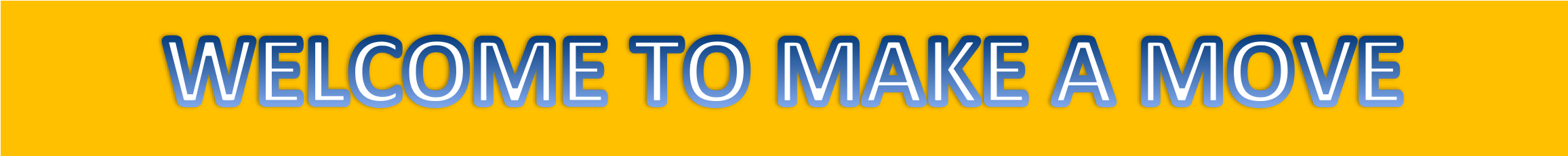 Identité et coordonnées de l’adhérent  Sexe (Entourez) :           F            G  Nom & Prénom : _________ __________________________ Date de naissance : __ /__ /____         Age : ______ Adresse : _______________________________________________________Code postal : __________________ Ville et Quartier/Résidence : ____________________________________________________________________Nom de votre lieu d’activité : (Ex : Nom école, entreprise) : ____________________________________________ Nombre de frères et sœurs : ________ Numéro de portable : ________________________________ Numéro tél fixe : ___________________________ Adresse email : ___________________________________________ Facebook : __________________________ COURS CHOISIS : _________________________________________________________Formalités d’inscription : 30€ Paiement en ESPECES EN 1 FOIS ou PAR CHEQUE « ordre Make A Move » de 1 à 4 fois : ____________________Aucun remboursement possible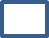 	            Certificat médical                                                                      1 photo d’identité            3 enveloppes timbrées libellées à votre adresse postale COMPLETE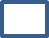             J’autorise mon enfant mineur à rentrer seul      	              Je récupère mon enfant mineur            Droit à l’image : j’autorise l’association MAKE A MOVE a utilisé mon image (plaquettes, vidéos)             Je souhaite être bénévole dans l’association : prendre des photos, montage vidéo, évènements Nom & Prénom : ________________________________ TEL Portable : __________________________________Adresse Postale : _____________________________________________Mail : ____________________________Nom & Prénom : ________________________________TEL PORTABLE__________________________________Adresse Postale : ___________________________________ ___Mail : __________________________________Signature obligatoire :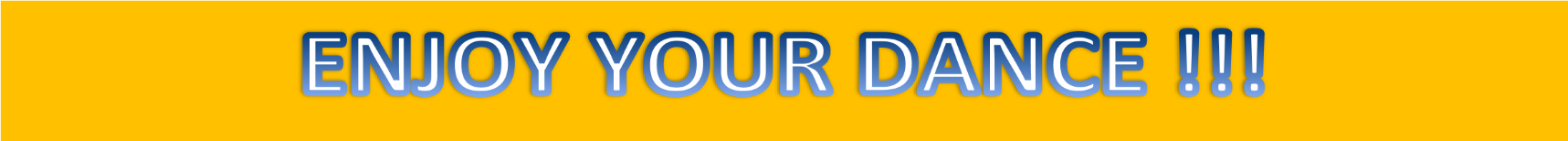 